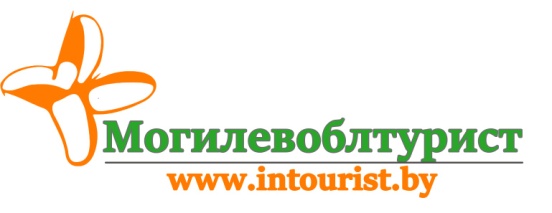 Азербайджан - страна огней 2019Раннее Бронирование(автобусный тур)Могилев – Россия (транзит) – Губа – Баку – Апшеронский полуостров - Гобустан – Губа – Россия (транзит) - Могилев15 дней/15 ночейПрограмма тура:Стоимость за 1 чел.:В стоимость включено: завтраки в отелях в Баку + завтраки по с-ме «шведский стол» на курорте Новхана;завтраки в транзитных отелях;проживание в отелях по маршруту;трансферы до экскурсионных объектов;экскурсионное обслуживание по программе; транспорт во время экскурсий;русскоговорящий гид;входные билеты во все перечисленные музеи и экскурсионные объекты;Оплачивается дополнительно:транспортный пакет (165$ оплачивается в белорусских рублях по курсу);туристическая услуга - 50,00 белорусских рублей;обеды/ужины;личные расходыобед в городе Губа - 10 $обед в рыбном ресторане - 10 $тур по грязевым вулканам - 2,5$ 1 деньОтправление из Могилева ночью. Транзит по территории Беларуси  и РФ. Ночлег в транзитном отеле на территории РФ.2 день Завтрак. Транзит по территории РФ. Размещение в отеле на территории РФ. Отдых.3 деньЗавтрак. Переезд до границы. Пеший переход Российско-Азербайджанской границы. Встреча группы азербайджанской принимающей стороной и пересадка в автобус. Трансфер в Баку.По дороге остановка возлe горы Бешбармаг. Бешбармаг - гора в Азербайджане, расположенная к юго-востоку от города Сиазань, в 40 км от Баку, неподалёку от побережья Каспийского моря. В народе известна также как гора Хыдыр Зинда и является местом паломничества. Ночлег в отеле в Баку. 4 деньЗавтрак в ресторане отеля. Обзорная экскурсия по Баку. Экскурсия начинается с Нагорного парка. Нагорный парк расположен на высоком холме в западной части города. Это лучшее место, чтобы рассмотреть сам город и Бакинскую бухту. Архитектура столицы очень разнообразна и представляет собой сочетание различных стилей и влияний, как восточных, так и западных. Далее по программе будет возможность прогуляться по Бакинской набережной, улице Низами и Площади фонтанов. Экскурсия по «Старому Городу». Девичья Башня (внешний осмотр). «Девичья Башня» -  одна из самых загадочных и величественных достопримечательностей Баку. За многие столетия башня не только прекрасно сохранила свой внешний вид, но и обросла множеством легенд, ещё более усиливающих её привлекательность и очарование. Дворец Ширваншахов - жемчужина архитектурного наследия Азербайджана, бывшая резиденция правителей Ширвана, расположенная в самом сердце Баку. Свободное время в городе. Пешая прогулка в национальном парке «Бульвар» на берегу Каспия. Возвращение в отель в Баку. Ночлег в отеле. 5 деньЗавтрак в ресторане отеля. Тур по Апшеронскому полуострову. Экскурсия в храм огнепоклонников «Атешгях» и в горящую гору «Янардаг».Храм «Атешгях» - самая настоящая Азербайджанская экзотика. О нем знают практически во всем мире. Он расположен в 30 км от центра Баку, на окраине селения Сураханы. Эта территория известна таким уникальным природным феноменом, как горящие выходы естественного газа (газ, вырываясь наружу, соприкасается с кислородом и загорается).Гора «Янардаг» - одна из самых удивительных природных достопримечательностей Апшеронского полуострова. Представляет собой охваченный пламенем склон горы, который невозможно потушить ни дождем, ни засыпать песком. Пугающий и одновременно завораживающий огненный пейзаж на самом деле объясняется очень просто: из верхних слоев почвы выделяется природный газ, при соприкосновении с кислородом превращающийся в пламень.Возвращение в отель в Баку. Ночлег в отеле. 6 деньЗавтрак в ресторане отеля. Тур в Гобустан (60 км от Баку). Тур по грязевым вулканам* (за доп. плату 2,5$).Обед в рыбном ресторане* (за доплату, ?)Экскурсия в заповедник «Гобустан». Музей петроглифов - так называют Гобустан – горное местечко на юго-востоке Большого Кавказского хребта, расположенное в 60 км от Баку. Именно здесь были найдены древние стоянки первобытных людей, оставивших после себя множество наскальных изображений – петроглифов. Эти первобытные памятники искусства отображают культуру, хозяйство, мировоззрение, обычаи и традиции древних людей. Когда-то море плескалось прямо у подножия этих гор, но потом отступило, оставив на отполированных кипельных скалах характерные рельефные следы.При наличии свободного времени - доп.экскурсии (бесплатные): *Шопинг в самом крупном рынке Кавказа – Сядяряк и Мейвяли. Где Вы сможете купить летние фрукты, электронику и т.д. *Экспозиция «Первая пробуренная нефтяная скважина». Возле посёлка Биби-Эйбат находится одноимённое нефтегазоконденсатное месторождение. До середины XIX века нефть добывалась из колодцев, а уже 14 июля 1848 года в Биби-Эйбате была пробурена первая в мире нефтяная скважина (21м) ударным способом с применением деревянных штанг. Здесь же на специально созданной платформе была пробурена первая в бывшем СССР морская скважина.Возвращение в отель в Баку. Ночлег в отеле. 7 деньЗавтрак в отеле. Свободный день в Баку. Ночлег в отеле в Баку. 8-11 деньЗавтрак в ресторане отеля в Баку. Переезд на курорт Новхана (20 км от Баку). Размещение в отеле “AF” 3*. Отдых на пляже Каспийского моря. Ночлег в отеле. Во время пребывания на курорте тип питания - завтраки по с-ме «шведский стол». 12 деньЗавтрак в ресторане отеля. Трансфер в город Губа. Размещение в отеле. Экскурсия по городу Губа, во время которой Вы посетите: Джума мечеть, посёлок «Красная Слобода», еврейский посёлок, баня Чухур Хамам (18-го века), комплекс геноцида. Обед в местном ресторане за доплату??. Трансфер в отель в город Губа.13 деньЗавтрак в ресторане отеля. Трансфер до границы. Пешее пересечение Азербайджано-Российской границы. Встреча группы сопровождающим белорусской стороны. Пересадка в белорусский автобус. Транзит по территории РФ. Ночлег на территории РФ.14 день Завтрак. Транзит по территории РФ. Ночлег на территории РФ.15 деньЗавтрак. Транзит по территории РФ и Беларуси. Прибытие в Могилев. ДатаСтоимость за 1 чел.Стоимость за 1 чел.Стоимость за 1 чел.Датав 4-хместном номерев 3-хместном номерев 2-хместном номере12.06.2019285$+165$ транспорт. пакет+50,00 руб. туруслуга295$+165$ транспорт. пакет+50,00 руб. туруслуга335$+165$ транспорт. пакет+50,00 руб. туруслуга22.06.2019285$+165$ транспорт. пакет+50,00 руб. туруслуга295$+165$ транспорт. пакет+50,00 руб. туруслуга335$+165$ транспорт. пакет+50,00 руб. туруслуга02.07.2019295$+165$ транспорт. пакет+50,00 руб. туруслуга305$+165$ транспорт. пакет+50,00 руб. туруслуга345$+165$ транспорт. пакет+50,00 руб. туруслуга12.07.2019295$+165$ транспорт. пакет+50,00 руб. туруслуга305$+165$ транспорт. пакет+50,00 руб. туруслуга345$+165$ транспорт. пакет+50,00 руб. туруслуга22.07.2019305$+165$ транспорт. пакет+50,00 руб. туруслуга315$+165$ транспорт. пакет+50,00 руб. туруслуга355$+165$ транспорт. пакет+50,00 руб. туруслуга01.08.2019305$+165$ транспорт. пакет+50,00 руб. туруслуга315$+165$ транспорт. пакет+50,00 руб. туруслуга355$+165$ транспорт. пакет+50,00 руб. туруслуга11.08.2019305$+165$ транспорт. пакет+50,00 руб. туруслуга315$+165$ транспорт. пакет+50,00 руб. туруслуга355$+165$ транспорт. пакет+50,00 руб. туруслуга21.08.2019295$+165$ транспорт. пакет+50,00 руб. туруслуга305$+165$ транспорт. пакет+50,00 руб. туруслуга345$+165$ транспорт. пакет+50,00 руб. туруслуга31.08.2019295$+165$ транспорт. пакет+50,00 руб. туруслуга305$+165$ транспорт. пакет+50,00 руб. туруслуга345$+165$ транспорт. пакет+50,00 руб. туруслуга10.09.2019285$+165$ транспорт. пакет+50,00 руб. туруслуга295$+165$ транспорт. пакет+50,00 руб. туруслуга335$+165$ транспорт. пакет+50,00 руб. туруслуга20.09.2019285$+165$ транспорт. пакет+50,00 руб. туруслуга295$+165$ транспорт. пакет+50,00 руб. туруслуга335$+165$ транспорт. пакет+50,00 руб. туруслуга